How to use the Care Planner Mobile AppThe Care Planner Mobile app allows your Carers to have an up-to-date rota, Client details and call monitoring facilities at their fingertips. It is available for both iOS and Android smartphones.Currently each Carer may only use the application on one device.Using the app The default view when using the app is a list of today’s appointments. A Carer can extend this view using the date picker at the top of the screen to display either today, tomorrow, 7 days or all.Tapping on an individual appointment brings up more details about the visit, as well as the ability to send notes and use call monitoring features. A navigate option is also provided which will use Google Maps to provide directions to the next appointment. Note that this will require a good GPS and 3G connection to be accurate.We use call monitoring with the start and stop button. Tap on the appointment and click start when first arriving and confirm start and stop when finishing the appointment, then confirm finish. A Carer also has the ability to send notes at both the start and end of the appointment. 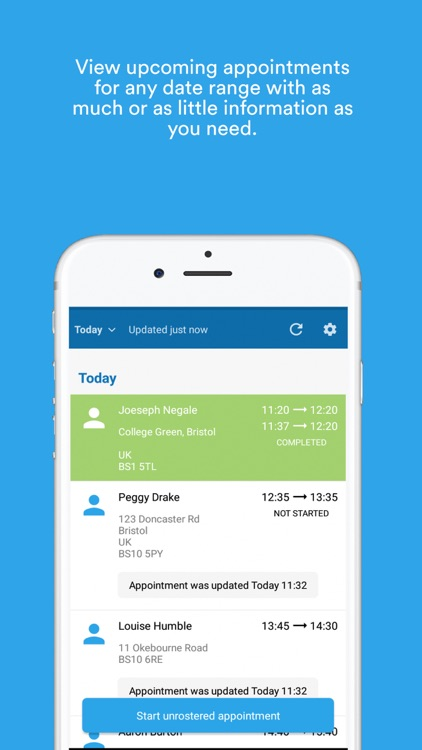 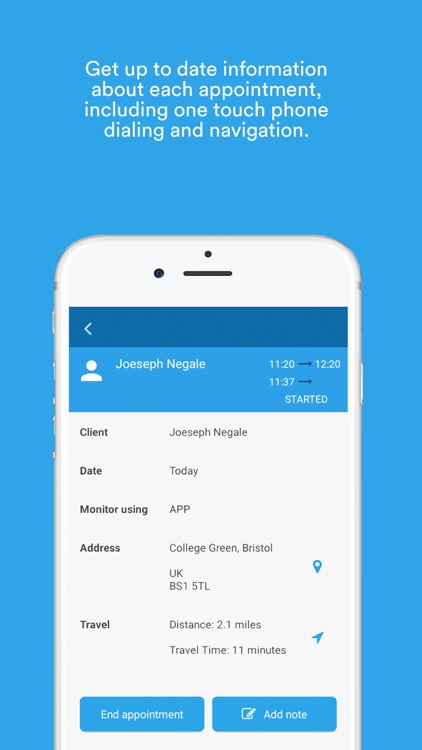 